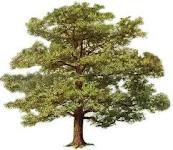 JOHN RICHARDSON & SONRoper Street - Penrith - CA11 8HST: 01768 895000.E: www.johnrichardsonandson-timber.co.ukCelebrating 160 Years of ServiceXMAS TREE INFORMATIONXmas Tree with peeled shank, galvanised bracket + fixings + decorative lights		£39.95 + VATInstallation + removal + disposal								£10.00 + VATXmas Tree with peeled shank + installation + removal					£29.95 + VATAny additional lights required please contact Kelvin Dixon @ Seagrave & DixonDeadline: Payment must be received before the 21st October